ชื่อสถาบันอุดมศึกษา		มหาวิทยาลัยเกษมบัณฑิตคณะวิชา/หลักสูตร		สำนักวิชาศึกษาทั่วไปหมวดที่ 1   ข้อมูลทั่วไปหมวดที่ 2  จุดมุ่งหมายและวัตถุประสงค์1. จุดมุ่งหมายรายวิชาเพื่อให้นักศึกษา2. วัตถุประสงค์ในการพัฒนา/ปรับปรุงรายวิชาอธิบายโดยย่อเกี่ยวกับวัตถุประสงค์ในการพัฒนารายวิชานี้หรือการเปลี่ยนแปลงสำคัญ ๆ ที่เกิดขึ้น เช่น เพิ่มการใช้เทคโนโลยีสารสนเทศ  หรือ  Web based การเปลี่ยนแปลงเนื้อหาของรายวิชาซึ่งเป็นผลจากงานวิจัยใหม่ๆ ในสาขา หมวดที่ 3  ลักษณะและการดำเนินการ1. คำอธิบายรายวิชา2. จำนวนชั่วโมงที่ใช้ต่อภาคการศึกษา		รวม		45	ชั่วโมงจำนวนชั่วโมงบรรยายต่อสัปดาห์		จำนวน		 3	ชั่วโมงจำนวนชั่วโมงฝึกปฏิบัติการต่อสัปดาห์	จำนวน		 -	ชั่วโมงจำนวนชั่วโมงการศึกษาด้วยตนเอง		จำนวน		 6	ชั่วโมงจำนวนชั่วโมงที่สอนเสริมในรายวิชา	จำนวน		 -	ชั่วโมง3. จำนวนชั่วโมงต่อสัปดาห์ที่อาจารย์ให้คำปรึกษาและแนะนำทางวิชาการแก่นักศึกษาเป็นรายบุคคล	ระบุจำนวนชั่วโมงต่อสัปดาห์ที่จะให้คำปรึกษาและแนะนำทางวิชาการแก่นักศึกษานอกชั้นเรียน และวิธีการสื่อสารให้นักศึกษาได้ทราบกำหนดเวลาล่วงหน้า           หมวดที่ 4 การพัฒนาผลการเรียนรู้ของนักศึกษา	การพัฒนาผลการเรียนรู้ในรายวิชาใช้มาตรฐานผลการเรียนรู้ 5 ด้าน แต่ละด้านตามแผนที่แสดงการกระจายความรับผิดชอบของรายวิชา (Curriculum Mapping) ในรายละเอียดของหลักสูตร ได้แก่ (1) ความรู้หรือทักษะที่จะพัฒนานักศึกษา (2) คำอธิบายเกี่ยวกับวิธีการสอนที่ใช้พัฒนาความรู้หรือทักษะ (3) วิธีการที่ใช้วัดและประเมินผลการเรียนรู้ของนักศึกษาในมาตรฐานการเรียนรู้แต่ละด้านที่เกี่ยวข้องด้านที่ 1.  คุณธรรม จริยธรรมด้านที่ 2.  ความรู้ด้านที่ 3.  ทักษะทางปัญญาด้านที่ 4.  ทักษะความสัมพันธ์ระหว่างบุคคลและความรับผิดชอบด้านที่ 5.  ทักษะการวิเคราะห์เชิงตัวเลข การสื่อสาร และการใช้เทคโนโลยีสารสนเทศหมวดที่ 5 แผนการสอนและการประเมินผล1. แผนการสอน2. แผนการประเมินผลการเรียนรู้3. เครื่องมือการเก็บคะแนนและสัดส่วนการประเมินผลการเรียนรู้ แบ่งเป็น4.ระดับค่าแปลผลคะแนนการประเมินการเรียนรู้เพื่อให้เกรด  หมวดที่ 6	ทรัพยากรประกอบการเรียนการสอน1.  ตำราและเอกสารหลักระบุตำราและเอกสารหลักที่ใช้ในการเรียนการสอน (เขียนตามแบบการเขียนบรรณานุกรม)2.  เอกสารและข้อมูลสำคัญ	ระบุหนังสือ วารสาร รายงาน สื่ออิเล็กทรอนิกส์ เว็บไซต์ กฎระเบียบต่างๆ โปรแกรมคอมพิวเตอร์และแหล่งอ้างอิงที่สำคัญอื่นๆ ซึ่งนักศึกษาจำเป็นต้องศึกษาเพิ่มเติม (เขียนตามแบบการเขียนบรรณานุกรม)3.  หนังสือ เอกสาร และข้อมูลอ้างอิง ที่แนะนำระบุหนังสือ วารสาร รายงาน สื่ออิเล็กทรอนิกส์ เว็บไซต์ กฎระเบียบต่างๆ   โปรแกรมคอมพิวเตอร์และแหล่งอ้างอิงที่สำคัญอื่นๆ ซึ่งนักศึกษาควรศึกษาเพิ่มเติม (เขียนตามแบบการเขียนบรรณานุกรม)หมวดที่ 7	การประเมินและปรับปรุงการดำเนินการของรายวิชา1. กลยุทธ์การประเมินประสิทธิผลของรายวิชาโดยนักศึกษา	- ใช้แบบประเมินของมหาวิทยาลัยผ่านระบบ SE (Summative Evaluation) ใน reg.kbu.ac.th2. กลยุทธ์การประเมินการสอน	- ระบุวิธีการประเมินที่จะได้ข้อมูลการสอน เช่น จากผู้สังเกตการณ์ หรือทีมผู้สอน หรือผลการเรียนของนักศึกษา เป็นต้น3. การปรับปรุงการสอน- อธิบายกลไกและวิธีการปรับปรุงการสอน เช่น คณะ/วิทยาลัยมีการกำหนดกลไกและวิธีการปรับปรุงการสอนไว้อย่างไรบ้าง การวิจัยในชั้นเรียน การประชุมเชิงปฏิบัติการเพื่อพัฒนาการเรียนการสอน เป็นต้น4. การทวนสอบมาตรฐานผลสัมฤทธิ์ของนักศึกษาในรายวิชา	- ผ่านกระบวนการพิจารณาข้อสอบปลายภาค- ผ่านกระบวนการทวนสอบมาตรฐานผลสัมฤทธิ์จากคณะกรรมการของสำนักวิชาศึกษาทั่วไป ในทุกปีการศึกษา5. การดำเนินการทบทวนและการวางแผนปรับปรุงประสิทธิผลของรายวิชา- อธิบายกระบวนการในการนำข้อมูลที่ได้จากการประเมินจากข้อ ๑ และ ๒ มาวางแผนเพื่อปรับปรุงคุณภาพ1. รหัสและชื่อรายวิชา     ภาษาไทย     ภาษาอังกฤษ2. จำนวนหน่วยกิตศษท101 ภาษาไทยเพื่อการสื่อสาร         GEN101 Thai for Communication3 (3-0-6) ศษท101 ภาษาไทยเพื่อการสื่อสาร         GEN101 Thai for Communication3 (3-0-6) ศษท101 ภาษาไทยเพื่อการสื่อสาร         GEN101 Thai for Communication3 (3-0-6) ศษท101 ภาษาไทยเพื่อการสื่อสาร         GEN101 Thai for Communication3 (3-0-6) 3. หลักสูตร / ประเภทของรายวิชา4. อาจารย์ผู้รับผิดชอบรายวิชาและอาจารย์ผู้สอน   3. หลักสูตร / ประเภทของรายวิชา4. อาจารย์ผู้รับผิดชอบรายวิชาและอาจารย์ผู้สอน   3. หลักสูตร / ประเภทของรายวิชา4. อาจารย์ผู้รับผิดชอบรายวิชาและอาจารย์ผู้สอน   หมวดวิชาศึกษาทั่วไป / วิชาบังคับ หรือ วิชาเลือกหมวดวิชาศึกษาทั่วไป / วิชาบังคับ หรือ วิชาเลือกหมวดวิชาศึกษาทั่วไป / วิชาบังคับ หรือ วิชาเลือกหมวดวิชาศึกษาทั่วไป / วิชาบังคับ หรือ วิชาเลือก     อาจารย์ผู้รับผิดชอบรายวิชา     อาจารย์ผู้สอน     อาจารย์ผู้รับผิดชอบรายวิชา     อาจารย์ผู้สอนอาจารย์..................................     อาจารย์.................................. อาจารย์..................................อาจารย์..................................     อาจารย์.................................. อาจารย์..................................อาจารย์..................................     อาจารย์.................................. อาจารย์..................................อาจารย์..................................     อาจารย์.................................. อาจารย์..................................5.  ภาคการศึกษา / ชั้นปีที่เรียน	5.  ภาคการศึกษา / ชั้นปีที่เรียน	ภาคเรียนที่ 1  ปีการศึกษา 2566 / ทุกชั้นปีภาคเรียนที่ 1  ปีการศึกษา 2566 / ทุกชั้นปีภาคเรียนที่ 1  ปีการศึกษา 2566 / ทุกชั้นปีภาคเรียนที่ 1  ปีการศึกษา 2566 / ทุกชั้นปี6.  รายวิชาที่ต้องเรียนมาก่อน (Pre-requisite)6.  รายวิชาที่ต้องเรียนมาก่อน (Pre-requisite)ไม่มีไม่มีไม่มีไม่มี7.  รายวิชาที่ต้องเรียนพร้อมกัน (Co-requisites)7.  รายวิชาที่ต้องเรียนพร้อมกัน (Co-requisites)ไม่มีไม่มีไม่มีไม่มี8.  สถานที่เรียน	8.  สถานที่เรียน	วิทยาเขตร่มเกล้าวิทยาเขตร่มเกล้าวิทยาเขตร่มเกล้าวิทยาเขตร่มเกล้า9.  วันที่จัดทำหรือปรับปรุงรายละเอียดของรายวิชาครั้งล่าสุด  9.  วันที่จัดทำหรือปรับปรุงรายละเอียดของรายวิชาครั้งล่าสุด  9.  วันที่จัดทำหรือปรับปรุงรายละเอียดของรายวิชาครั้งล่าสุด  9.  วันที่จัดทำหรือปรับปรุงรายละเอียดของรายวิชาครั้งล่าสุด  วันที่ 25 พฤษภาคม พ.ศ. 2566 
(ระบุวันที่ก่อนกำหนดประชุมมคอ.3)วันที่ 25 พฤษภาคม พ.ศ. 2566 
(ระบุวันที่ก่อนกำหนดประชุมมคอ.3)ข้อมาตรฐานผลการเรียนรู้วิชาศึกษาทั่วไปน้ำหนัก1.1มีความอ่อนน้อม ถ่อมตน มีความรัก ความเมตตา1.2มีวินัย มีความรับผิดชอบ มีความเพียร มุ่งมั่น และซื่อสัตย์ สุจริต1.3มีจิตสำนึกและตระหนักในคุณธรรม จริยธรรม สามารถแก้ปัญหาด้านคุณธรรม จริยธรรมในชีวิตประจำวัน1.4ดำรงชีวิตด้วยคุณธรรมตามหลักปรัชญาของเศรษฐกิจพอเพียง และประยุกต์ใช้ให้เกิดประโยชน์แก่ตนเอง ครอบครัว สังคม และสิ่งแวดล้อมคุณธรรมจริยธรรมที่ต้องพัฒนาวิธีการสอนวิธีการวัดและประเมินผลข้อมาตรฐานผลการเรียนรู้วิชาศึกษาทั่วไปน้ำหนัก2.1มีความรอบรู้ มีความเข้าใจและเห็นคุณค่าชีวิตตนเอง ผู้อื่น และภาวะแวดล้อม2.2มีความรู้ความเข้าใจหลักการ แนวคิด และเนื้อหาวิชาศึกษาทั่วไป2.3มีความรู้ ความเข้าใจ เห็นคุณค่าความงามทางศิลปะ วัฒนธรรม และความเป็นไทย2.4มีความรู้ ความเข้าใจในการเสริมสร้างสุขภาวะและพัฒนาบุคลิกภาพความรู้ที่ต้องพัฒนาวิธีการสอนวิธีการวัดและประเมินผลข้อมาตรฐานผลการเรียนรู้วิชาศึกษาทั่วไปน้ำหนัก3.1สามารถระบุประเด็นปัญหา วิเคราะห์ จินตนาการ และเชื่อมโยงข้อมูล เพื่อการดำรง            ชีวิตอย่างเหมาะสม3.2สามารถวิเคราะห์ ตีความ ประเมินค่า และสังเคราะห์ข้อมูล เพื่อแก้ปัญหาอย่าง   สร้างสรรค์   3.3สามารถรู้เท่าทันการเปลี่ยนแปลง และบูรณาการศาสตร์ต่างๆ เพื่อพัฒนาหรือแก้ปัญหา สังคม   3.4สามารถคิดเชิงเหตุผล และประยุกต์ใช้ในชีวิตอย่างมีวิจารณญาณทักษะทางปัญญาที่ต้องพัฒนาวิธีการสอนวิธีการวัดและประเมินผลข้อมาตรฐานผลการเรียนรู้วิชาศึกษาทั่วไปน้ำหนัก4.1ปฏิบัติตนให้เหมาะสมกับบทบาทและหน้าที่ของความเป็นพลเมือง4.2มีจิตอาสา สำนึกสาธารณะ และสร้างสรรค์ประโยชน์แก่สังคม4.3เคารพสิทธิเสรีภาพ ความแตกต่าง และยอมรับความคิดเห็นของผู้อื่น4.4มีมนุษยสัมพันธ์ที่ดี และอยู่ร่วมกับผู้อื่นได้อย่างมีความสุขทักษะความสัมพันธ์ที่ต้องพัฒนาวิธีการสอนวิธีการวัดและประเมินผลข้อมาตรฐานผลการเรียนรู้วิชาศึกษาทั่วไปน้ำหนัก5.1สามารถใช้เทคโนโลยีสารสนเทศเพื่อการเรียนรู้และการสื่อสาร5.2สามารถใช้ภาษาไทยและ/หรือภาษาต่างประเทศ ในการสื่อสารและการเรียนรู้ ได้อย่าง  ถูกต้องตามหลักการ   5.3สามารถใช้ทักษะการวิเคราะห์เชิงตัวเลขและประเมินผลได้อย่างถูกต้องทักษะการวิเคราะห์เชิงตัวเลข การสื่อสาร และการใช้เทคโนโลยีสารสนเทศที่ต้องพัฒนาวิธีการสอนวิธีการวัดประเมินผลสัปดาห์ที่หัวข้อ/รายละเอียดจำนวนชั่วโมงจำนวนชั่วโมงกิจกรรมการเรียนการสอนกิจกรรมการเรียนการสอนสื่อที่ใช้เรียนรู้รวมจำนวนชั่วโมงตลอดภาคการศึกษารวมจำนวนชั่วโมงตลอดภาคการศึกษารวมจำนวนชั่วโมงตลอดภาคการศึกษา4545ที่ผลการเรียนรู้Learning Outcomeวิธีการประเมินผลนักศึกษาสัปดาห์ที่ประเมินสัดส่วนของการประเมินสัดส่วนของการประเมินที่ผลการเรียนรู้Learning Outcomeวิธีการประเมินผลนักศึกษาสัปดาห์ที่ประเมินFormativeร้อยละ 70Summativeร้อยละ 301ด้านคุณธรรม จริยธรรม2ด้านความรู้3ทักษะปัญญา4ทักษะความสัมพันธ์ระหว่างบุคคลและความรับผิดชอบ5ทักษะการวิเคราะห์เชิงตัวเลข การสื่อสาร และการใช้เทคโนโลยีสารสนเทศลำดับการปฏิบัติงานสัดส่วนวิธีการประเมินการประเมินการเรียนรู้ระหว่างภาค เน้น  Formative  โดยใช้ Scoring Rubricการประเมินการเรียนรู้ระหว่างภาค เน้น  Formative  โดยใช้ Scoring Rubric(ร้อยละ 70)การประเมินการเรียนรู้ปลายภาค เน้นสรุปรวบยอด Summative  การประเมินการเรียนรู้ปลายภาค เน้นสรุปรวบยอด Summative  (ร้อยละ 30)สัญลักษณ์AB+BC+CD+DFIค่าคะแนนที่ได้100-8079-7574-7069-6564-6059-5554-5049-00ไม่สมบูรณ์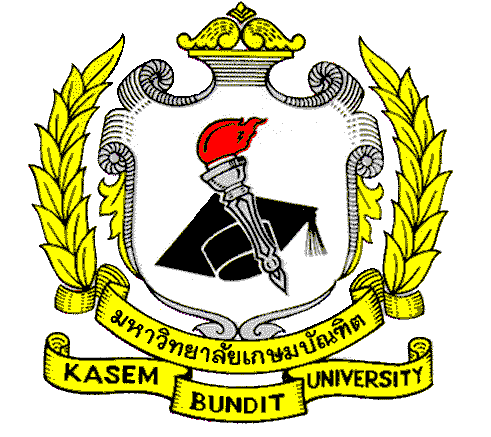 